	COON VALLEY LUTHERAN CHURCH“We are a family of God, striving to enrich the lives of all through the love of Christ.”PRELUDE MUSIC								    Mary SchultzWELCOME and ANNOUNCEMENTSCALL to WORSHIPCreator God, we praise you.Risen Christ, we greet you.Holy Spirit, we welcome you.You call us to follow you, and we see miracles.A flow of blood healed, the dead raised.What is unwell in us is mended;what is dead is brought to life.Bless us that we may follow closely.Shape us by your Word, Beloved.Remind us, again.  Amen.  GATHERING HYMN #858 Praise to the Lord, the AlmightyGREETING and PRAYER of the DAYThe grace of our Lord Jesus Christ, the love of God, and the communion of the Holy Spirit be with you all.  And also with you. Gracious God, you called Abram to go to a new land. Jesus called Matthew to follow him. Speak to us now and invite us into the journey of your grace. Open the ears of our hearts to hear you calling, so that we may follow in love, in the loving company and healing spirit of Jesus. Amen.FIRST READING: Hosea 5:15-6:6PSALM 50:7-15 (Read responsively)SECOND READING: Romans 4:13-25GOSPEL SONG ELW page 151Alleluia.  Lord, to whom shall we go? You have the words of eternal life.  Alleluia.GOSPEL: Matthew 9:9-13, 18-26Response after the Gospel reading: Praise to you, O Christ. SERMON									HYMN of the DAY #764 Have No Fear, Little FlockAFFIRMATION of OUR FAITHWe trust in God, Creator of all things,
who is pure compassion,
who loves us unconditionally,
who is present with us in good times and in bad,
who is our salvation.We trust in Christ Jesus, who is the embodiment of God’s love,
and the embodiment of humanity,
the lover and healer of our souls,
who saves us by washing away our transgressions,
who teaches us life’s deepest things:
how to pray, how to love,
how to be gentle with each other.

We trust in the Holy Spirit, God’s power flowing in us,
hat comforts the faithful,
empowers us to love as Christ has loved us,
and joins us together as the Body of Christ
in loving service to the world.We trust in the power of forgiveness,
the reality of resurrection,
and the infinite, eternal life God gives us through love,
to which love we pledge ourselves as followers of Christ.PRAYERS of INTERCESSION Petitions end:  God, in your mercy…hear our prayer.    OFFERING and OFFERING SONG (on insert) Build a Longer TableOFFERING PRAYERGod of field and forest, sea and sky, you are the giver of all good things.Sustain us with these gifts of your creation, and multiply your graciousness in us,that the world may be fed with your love, through Jesus Christ, our Savior and Lord. Amen.THE GREAT THANKSGIVING  The Lord be with you.  And also with you.Lift up your hearts. We lift them to the Lord.Let us give thanks to the Lord our God. It is right to give him thanks and praise.WORDS OF INSTITUTIONTHE LORD’S PRAYER Our Father who art in heaven, hallowed be thy name, thy kingdom come, thy will be done, on earth as it is in heaven. Give us this day our daily bread; and forgive us our trespasses, as we forgive those who trespass against us; and lead us not into temptation, but deliver us from evil. For thine is the kingdom, and the power, and the glory, forever and ever.  Amen.THE COMMUNIONCongregational hymns during distribution: #742 What a Friend We Have in Jesus; #779 Amazing Grace, How Sweet the SoundPOST-COMMUNION BLESSING AND PRAYERBLESSINGThe God of all, who raised + Jesus from the dead, bless you by the power of the Holy Spirit to live in the new creation. Amen.BELLS DISMISSAL Go in peace. Serve the Risen Lord! Thanks be to God!    SENDING HYMN #836 Joyful, Joyful We Adore TheePOSTLUDE									   Mary Schultz00000000000000000                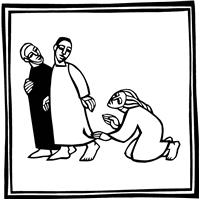 COON VALLEY LUTHERAN CHURCHSECOND SUNDAY IN PENTECOSTJune 11, 20239:00 a.m.  ~ Bulletins are in memory of Crystal Moilien from Ron Moilien & familyHead Usher: Jason ThomasAltar Guild: Sarah OfteCommunion Server: Mike LuskReader: Becky LindAttendance & Offering Last Sunday: 9am/?; $3,121.60SCHEDULEMONDAY: Pr. Julie’s SabbathTUESDAY: 9:00/Pastor’s South Conf.WEDNESDAY: 9:00a/QuiltingTHURSDAY: 10:00a/WELCASUNDAY: 9:00a/Outdoor Worship; BaptismFIRST READING: HOSEA 5:15-6:6I will return again to my place until they acknowledge their guilt and seek my face. In their distress they will beg my favor:  “Come, let us return to the Lord; for it is he who has torn, and he will heal us; he has struck down, and he will bind us up. After two days he will revive us; on the third day he will raise us up, that we may live before him. Let us know, let us press on to know the Lord; his appearing is as sure as the dawn; he will come to us like the showers, like the spring rains that water the earth.”What shall I do with you, O Ephraim? What shall I do with you, O Judah? Your love is like a morning cloud, like the dew that goes away early. Therefore I have hewn them by the prophets, I have killed them by the words of my mouth, and my judgment goes forth as the light. For I desire steadfast love and not sacrifice, the knowledge of God rather than burnt offerings.		The Word of the Lord. Thanks be to God.PSALM 50: 7-15 (read responsively)“Hear, O my people, and I will speak, O Israel, I will testify against you. I am God, your God.Not for your sacrifices do I rebuke you; your burnt offerings are continually before me.I will not accept a bull from your house, or goats from your folds.For every wild animal of the forest is mine, the cattle on a thousand hills.I know all the birds of the air, and all that moves in the field is mine.“If I were hungry, I would not tell you, for the world and all that is in it is mine.Do I eat the flesh of bulls, or drink the blood of goats?Offer to God a sacrifice of thanksgiving, and pay your vows to the Most High.Call on me in the day of trouble; I will deliver you, and you shall glorify me.”SECOND READING: ROMANS 4:13-25For the promise that he would inherit the world did not come to Abraham or to his descendants through the law but through the righteousness of faith. If it is the adherents of the law who are to be the heirs, faith is null and the promise is void. For the law brings wrath; but where there is no law, neither is there violation. For this reason it depends on faith, in order that the promise may rest on grace and be guaranteed to all his descendants, not only to the adherents of the law but also to those who share the faith of Abraham (for he is the father of all of us, as it is written, “I have made you the father of many nations”) —in the presence of the God in whom he believed, who gives life to the dead and calls into existence the things that do not exist. Hoping against hope, he believed that he would become “the father of many nations,” according to what was said, “So numerous shall your descendants be.” He did not weaken in faith when he considered his own body, which was already as good as dead (for he was about a hundred years old), or when he considered the barrenness of Sarah’s womb. No distrust made him waver concerning the promise of God, but he grew strong in his faith as he gave glory to God, being fully convinced that God was able to do what he had promised. Therefore his faith “was reckoned to him as righteousness.  ”Now the words, “it was reckoned to him,” were written not for his sake alone, but for ours also. It will be reckoned to us who believe in him who raised Jesus our Lord from the dead, who was handed over to death for our trespasses and was raised for our justification.		The Word of the Lord. Thanks be to God.GOSPEL READING: MATTHEW 9:9-13, 18-26As Jesus was walking along, he saw a man called Matthew sitting at the tax booth; and he said to him, “Follow me.” And he got up and followed him. And as he sat at dinner in the house, many tax collectors and sinners came and were sitting with him and his disciples. When the Pharisees saw this, they said to his disciples, “Why does your teacher eat with tax collectors and sinners?” But when he heard this, he said, “Those who are well have no need of a physician, but those who are sick. Go and learn what this means, ‘I desire mercy, not sacrifice.’ For I have come to call not the righteous but sinners.”  While he was saying these things to them, suddenly a leader of the synagogue came in and knelt before him, saying, “My daughter has just died; but come and lay your hand on her, and she will live.” And Jesus got up and followed him, with his disciples. Then suddenly a woman who had been suffering from hemorrhages for twelve years came up behind him and touched the fringe of his cloak, for she said to herself, “If I only touch his cloak, I will be made well.” Jesus turned, and seeing her he said, “Take heart, daughter; your faith has made you well.” And instantly the woman was made well. When Jesus came to the leader’s house and saw the flute players and the crowd making a commotion, he said, “Go away; for the girl is not dead but sleeping.” And they laughed at him. But when the crowd had been put outside, he went in and took her by the hand, and the girl got up. And the report of this spread throughout that district.The Gospel of the Lord. Praise to you, O Christ.*We are always so happy to include you and our CVLC family in our prayers. If you feel your name, or the name of a family member can be removed from this list please contact Jamie. Thank you!We remember in prayer:  † Those hospitalized this past week: Melanie Role† Our members whose names we lift up in prayer today: Corrine Appleman, Beverly Bagstad, Clifford Bakkum, Richard Brose, Jeanne Ebli, Kira Foster, Edwin Giese, Lucy Hardie, Bonnie Holey, Donna Ihle, Verlin Ihle, Alan Jacobson, Todd King, Mike Kellogg, Jim Knutson, Margaret Lee, Russell Lee, Aaron Leisso, Larry Lichtie, Cindy Manske, Aaron Marx, Frank Mathison, Bud Miyamoto, Marianne Myhre, LuEtta Nelson, Romaine Nelson, Sandy Nelson, Cathy Ofte, Lisa Olson, Sandra Onshus, Eunice Quast, Jojo Satona, Mary Schultz, Billie Slater, LaVonne Stendahl, Suzanne Strangstalien, Patty Stuempges, Susan Syverson, Joyce Temp, Teri Tomten.† Our members who are currently in health care facilities & Assisted Living: Tip Bagstad, Inez Beck, Rachel Berg, Evelyn Dahlen, Joanne Fletcher, Betty Gilbertson, Erma Graupe, Lenore Henley, Carl Holte, Sylvester King Jr., Bob Moilien, Irene Nestingen, Annie Olson, Beatrice Olson (Alden), Betty Sanders.† Those who grieve† Our members who are currently home bound† All those in need of God’s healing and help† Family and friends of our members